МИНИСТЕРСТВО ОБРАЗОВАНИЕ И НАУКИ САМАРСКОЙ ОБЛАСТИ                                                                                          УтверждЕНО                                                                                                                        Приказ директора                                                                                                                         от 30.05.2023 г. № 184-одРАБОЧАЯ ПРОГРАММА УЧЕБНОЙ ДИСЦИПЛИНЫОП.02 ТЕХНИЧЕСКАЯ ГРАФИКАобщепрофессионального цикла основной образовательной программыпрограммы подготовки квалифицированных рабочих, служащих 15.01.33 Токарь на станкахс числовым программным управлениемСамара, 2023г.СОДЕРЖАНИЕОБЩАЯ ХАРАКТЕРИСТИКа ПРОГРАММЫ УЧЕБНОЙ ДИСЦИПЛИНЫ ТЕХНИЧЕСКАЯ ГРАФИКА1.1. Место дисциплины в структуре основной профессиональной образовательной программы: дисциплина входит в общепрофессиональный цикл 1.2. Цель и планируемые результаты освоения дисциплины:2. СТРУКТУРА И СОДЕРЖАНИЕ УЧЕБНОЙ ДИСЦИПЛИНЫ2.1. Объем учебной дисциплины и виды учебной работы2.2. Тематический план и содержание учебной дисциплины ОП.02 ТЕХНИЧЕСКАЯ ГРАФИКА3. УСЛОВИЯ РЕАЛИЗАЦИИ ПРОГРАММЫ УЧЕБНОЙ ДИСЦИПЛИНЫ3.1. Для реализации программы учебной дисциплины должны быть предусмотрен следующие специальные помещения:Кабинет Технической графики и технических измерений, оснащенный оборудованием: рабочего места преподавателя и рабочих мест обучаюшихся, стенды, плакаты, макеты, техническими средствами обучения: ПК, мультимедийное устройство.3.2. Информационное обеспечение реализации программыДля реализации программы библиотечный фонд образовательной организации должен иметь печатные и/или электронные образовательные и информационные ресурсы, рекомендуемых для использования в образовательном процессе 3.2.1. Печатные издания1.Бродский А.М. и др. Техническая графика (металлообработка) ОИЦ «Академия», 20192.Бродский А.М. и др. Черчение (металлообработка) ОИЦ «Академия», 20193.Васильева Л.С. Черчение (металлообработка). Практикум ОИЦ «Академия», 20194. КОНТРОЛЬ И ОЦЕНКА РЕЗУЛЬТАТОВ ОСВОЕНИЯ УЧЕБНОЙ ДИСЦИПЛИНЫ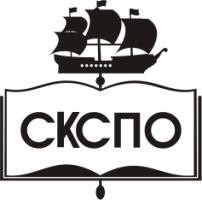 государственное автономное профессиональное образовательное учреждение Самарской области«Самарский колледж сервиса производственного оборудования имени Героя Российской ФедерацииЕ.В. Золотухина»ОБЩАЯ ХАРАКТЕРИСТИКА УЧЕБНОЙ ДИСЦИПЛИНЫСТРУКТУРА и содержание УЧЕБНОЙ ДИСЦИПЛИНЫусловия реализации программы УЧЕБНОЙ ДИСЦИПЛИНЫКонтроль и оценка результатов Освоения      УЧЕБНОЙ ДИСЦИПЛИНЫКодПК УменияЗнанияПК1.1ПК1.2выполнять чертежи деталей в формате 2D и 3D.читать и оформлять чертежи, схемы и графики;составлять эскизы на обрабатываемые детали с указанием допусков и посадок;требования единой системы конструкторской документации (ЕСКД);правила чтения схем и чертежей обрабатываемых деталей;способы выполнения рабочих чертежей и эскизовВид учебной работыОбъем часовОбъем учебной дисциплины33Самостоятельная работа10-Суммарная учебная нагрузка во взаимодействии с преподавателем31в том числе:в том числе:теоретическое обучение9практические занятия 18Промежуточная аттестация. экзамен 2Наименование разделов и темСодержание учебного материала и формы организации деятельности обучающихсяОбъем часовКоды компетенций, формированию которых способствует элемент программыТема 1.Основные сведения по оформлению чертежейСодержание учебного материала1ПК1.1ПК2.1ПК3.1ПК4.1ПК5.1ОК1-ОК4Тема 1.Основные сведения по оформлению чертежей1. Правила оформления проектно-конструкторской документации в соответствии с стандартами ЕСКД1ПК1.1ПК2.1ПК3.1ПК4.1ПК5.1ОК1-ОК4Тема 1.Основные сведения по оформлению чертежейПрактические занятия6ПК1.1ПК2.1ПК3.1ПК4.1ПК5.1ОК1-ОК4Тема 1.Основные сведения по оформлению чертежей1. Практическое занятие«Оформление основной производственной надписи»3ПК1.1ПК2.1ПК3.1ПК4.1ПК5.1ОК1-ОК4Тема 1.Основные сведения по оформлению чертежей2.. Практическое занятие«Нанесение размеров на чертежах»3ПК1.1ПК2.1ПК3.1ПК4.1ПК5.1ОК1-ОК4Тема 1.Основные сведения по оформлению чертежейСамостоятельная работа обучающихся-ПК1.1ПК2.1ПК3.1ПК4.1ПК5.1ОК1-ОК4Тема 2.Геометрические построения и приемы вычерчивания контуров технических деталей.Содержание учебного материала1ПК1.1ПК2.1ПК3.1ПК4.1ПК5.1ОК1-ОК4Тема 2.Геометрические построения и приемы вычерчивания контуров технических деталей.Деление окружности1ПК1.1ПК2.1ПК3.1ПК4.1ПК5.1ОК1-ОК4Тема 2.Геометрические построения и приемы вычерчивания контуров технических деталей.2. Сопряжения.1ПК1.1ПК2.1ПК3.1ПК4.1ПК5.1ОК1-ОК4Тема 3. Системы САПР. Система АДЕМ, КОМПАССодержание учебного материала2ПК1.1ПК2.1ПК3.1ПК4.1ПК5.1ОК1-ОК4Тема 3. Системы САПР. Система АДЕМ, КОМПАС1Назначение САПР для выполнения графических работ. Преимущества в использовании САПР для выполнения чертежей. Состав аппаратного программного обеспечения. 2ПК1.1ПК2.1ПК3.1ПК4.1ПК5.1ОК1-ОК4Тема 3. Системы САПР. Система АДЕМ, КОМПАС2 Система АДЕМ, основные сведения и возможности АДЕМа. Главное меню системы АДЕМ.2ПК1.1ПК2.1ПК3.1ПК4.1ПК5.1ОК1-ОК4Тема 3. Системы САПР. Система АДЕМ, КОМПАССамостоятельная работа-ПК1.1ПК2.1ПК3.1ПК4.1ПК5.1ОК1-ОК4Тема 3. Системы САПР. Система АДЕМ, КОМПАС1. Самостоятельная работа «Работа с главным меню системы АДЕМ»-ПК1.1ПК2.1ПК3.1ПК4.1ПК5.1ОК1-ОК4Тема 4. Порядок и последовательность работы с системой АДЕМ, КОМПАССодержание учебного материала1ПК1.1ПК2.1ПК3.1ПК4.1ПК5.1ОК1-ОК4Тема 4. Порядок и последовательность работы с системой АДЕМ, КОМПАС1. Графические формы представления информации. Пакеты программного обеспечения системы АДЕМ1ПК1.1ПК2.1ПК3.1ПК4.1ПК5.1ОК1-ОК4Тема 4. Порядок и последовательность работы с системой АДЕМ, КОМПАС2. Последовательность, порядок работы на компьютере с системой АДЕМ. Последовательность, порядок работы на компьютере с системой КОМПАС1ПК1.1ПК2.1ПК3.1ПК4.1ПК5.1ОК1-ОК4Тема 4. Порядок и последовательность работы с системой АДЕМ, КОМПАСПрактические занятия3ПК1.1ПК2.1ПК3.1ПК4.1ПК5.1ОК1-ОК4Тема 4. Порядок и последовательность работы с системой АДЕМ, КОМПАС1. Практическое занятие«Выполнение чертежа детали с элементами сопряжений и других геометрических построений с нанесением размеров c использованием ADEMCAD»3ПК1.1ПК2.1ПК3.1ПК4.1ПК5.1ОК1-ОК4Тема 4. Порядок и последовательность работы с системой АДЕМ, КОМПАССамостоятельная работа обучающихся-ПК1.1ПК2.1ПК3.1ПК4.1ПК5.1ОК1-ОК4Тема 5. Проекционные изображения на чертежахСодержание учебного материала2Тема 5. Проекционные изображения на чертежах1. Проецирование точка, прямой и плоскости. Комплексный чертеж. Основные сведения об аксонометрических проекциях. Изометрическая проекция.2ПК1.1ПК2.1ПК3.1ПК4.1ПК5.1ОК1-ОК4Тема 5. Проекционные изображения на чертежах2. Проецирование геометрических тел. Проекции точек, лежащих на поверхности геометрических тел. Построение комплексного чертежа2ПК1.1ПК2.1ПК3.1ПК4.1ПК5.1ОК1-ОК4Тема 5. Проекционные изображения на чертежахПрактические занятия3ПК1.1ПК2.1ПК3.1ПК4.1ПК5.1ОК1-ОК4Тема 5. Проекционные изображения на чертежах1. Практическое занятие«Построение комплексного чертежа моделей с натуры, по аксонометрическому изображению. Построение третьей проекции модели по двум заданным»3ПК1.1ПК2.1ПК3.1ПК4.1ПК5.1ОК1-ОК4Тема 6. Машиностроительное черчение. Основные положенияСодержание учебного материала1ПК1.1ПК2.1ПК3.1ПК4.1ПК5.1ОК1-ОК4Тема 6. Машиностроительное черчение. Основные положения1. Машиностроительный чертеж и его назначение1ПК1.1ПК2.1ПК3.1ПК4.1ПК5.1ОК1-ОК4Тема 6. Машиностроительное черчение. Основные положения2. Обзор стандартов ЕСКД.  Виды изделий и конструкторских документов1ПК1.1ПК2.1ПК3.1ПК4.1ПК5.1ОК1-ОК4Тема 7.Изображение- виды, разрезы, сеченияСодержание учебного материала2ПК1.1ПК2.1ПК3.1ПК4.1ПК5.1ОК1-ОК4Тема 7.Изображение- виды, разрезы, сеченияВиды. Разрезы. Сечения2ПК1.1ПК2.1ПК3.1ПК4.1ПК5.1ОК1-ОК4Тема 7.Изображение- виды, разрезы, сечения2. Резьбовые соединения болтом , шпилькой. Упрощенное изображение стандартных крепежных изделий2ПК1.1ПК2.1ПК3.1ПК4.1ПК5.1ОК1-ОК4Тема 8.Эскизы и рабочие чертежи деталейСодержание учебного материала1ПК1.1ПК2.1ПК3.1ПК4.1ПК5.1ОК1-ОК4Тема 8.Эскизы и рабочие чертежи деталей1. Эскизы. Правила оформления эскизов. Требования к рабочим чертежам детали. Шероховатость поверхности.1ПК1.1ПК2.1ПК3.1ПК4.1ПК5.1ОК1-ОК4Тема 8.Эскизы и рабочие чертежи деталейПрактические занятия 2ПК1.1ПК2.1ПК3.1ПК4.1ПК5.1ОК1-ОК4Тема 8.Эскизы и рабочие чертежи деталей1 Практическое занятие «Составление эскиза зубчатого колеса»2ПК1.1ПК2.1ПК3.1ПК4.1ПК5.1ОК1-ОК4Тема 9.Составление сборочных чертежейСодержание учебного материала2ПК1.1ПК2.1ПК3.1ПК4.1ПК5.1ОК1-ОК4Тема 9.Составление сборочных чертежей1. Комплект конструкторской документации. Сборочный чертеж. Спецификация. Последовательность выполнения сборочного чертежа.2ПК1.1ПК2.1ПК3.1ПК4.1ПК5.1ОК1-ОК4Тема 9.Составление сборочных чертежейСамостоятельная работа обучающихся-ПК1.1ПК2.1ПК3.1ПК4.1ПК5.1ОК1-ОК4Тема 10.Чтение и деталирование сборочных чертежейСодержание учебного материала2ПК1.1ПК2.1ПК3.1ПК4.1ПК5.1ОК1-ОК4Тема 10.Чтение и деталирование сборочных чертежейНазначение данной сборочной единицы.2ПК1.1ПК2.1ПК3.1ПК4.1ПК5.1ОК1-ОК4Тема 10.Чтение и деталирование сборочных чертежейГабаритные, установочные и присоединительные размеры.2ПК1.1ПК2.1ПК3.1ПК4.1ПК5.1ОК1-ОК4Тема 10.Чтение и деталирование сборочных чертежейДеталирование сборочного чертежа.2ПК1.1ПК2.1ПК3.1ПК4.1ПК5.1ОК1-ОК4Тема 10.Чтение и деталирование сборочных чертежейСамостоятельная работа обучающихся-ПК1.1ПК2.1ПК3.1ПК4.1ПК5.1ОК1-ОК4Промежуточная аттестация. экзамен Промежуточная аттестация. экзамен 2Всего:Всего:33Результаты обученияКритерии оценкиМетоды оценкиУмениявыполнять чертежи деталей в формате 2D и 3D.читать и оформлять чертежи, схемы и графики;составлять эскизы на обрабатываемые детали с указанием допусков и посадок;Чтение машиностроительных чертежей в соответствии с условными обозначениями, правилами изображения, надписями, особенностями;составление спецификации машиностроительных чертежей в соответствии с требованиями нормативных документов;выполнение чертежей деталей и изделий в соответствии с ЕСКД, ГОСТ и техническими требованиямиОценка результатов выполнения практических работЗнаниятребования единой системы конструкторской документации (ЕСКД);правила чтения схем и чертежей обрабатываемых деталей;способы выполнения рабочих чертежей и эскизовориентация в нормативной и конструкторской документации;перечисление правил чтения схем и чертежей обрабатываемых деталей;способы выполнения рабочих чертежей и эскизовОценка выполнения тестовых заданийОценка устного опроса